	PRIMĂRIA MUNICIPIULUI GALAȚI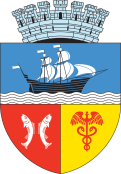 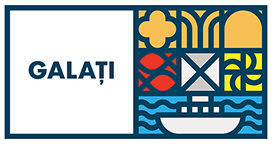 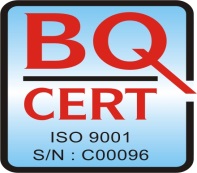       DIRECȚIA IMPOZITE, TAXE ȘI ALTE VENITURI LOCALE                                          SERVICIUL DE IMPOZITE, TAXE SI ALTE VENITURI LOCALE 	                                                                       PERSOANE FIZICE	                                              Tel: +40 0236 307.773                                                       Email: fiscalitate@primariagalati.ro  Nr. 18532/29.01.2021ANUNT     pentru comunicare prin publicitate	In temeiul art. 47 alin. (5) si (6) din Legea nr. 207/2015 privind Codul de procedura fiscala, cu modificarile si completarile ulterioare, comunicam ca au fost emise acte administrative fiscale conform tabelului anexat:	Actele administrative fiscale pot fi consultate de titularii acestora la sediul Directiei Generale Impozite, Taxe si Alte Venituri Locale Galati - Serviciul Impozite, Taxe si Alte Venituri Locale - Persoane Fizice, str. Domneasca nr. 13, bl. L, parter.	Prezentele acte administrative fiscale se considera comunicate in termen de 15 zile de la data afisarii anuntului.	Daca aveti nelamuriri in legatura cu acest anunt,  puteti contacta inspectorii: , Zamfirescu Maria, Sora Gherghina, Zavoiu Mihaela la sediul nostru  sau la numar de telefon 0236307773.										          Aprobat,									     Sef  Serviciu ITPF						                       Insp. Cristina Bodor-Ionescu